Zastupitelstvo města Plzně dne: 	16. 3. 2017	EVID/2I N F O R M A T I V N Í    Z P R Á V AVe věci: 	stav městského nemovitého majetkuKaždoročně je celoměstským orgánům předkládána informativní zpráva o majetku, která je odrazem nakládání s majetkem za uplynulé roční období a zároveň porovnáním vývoje stavu městského majetku.Předkládaný přehled dokumentuje skutečný stav ke dni 31. prosince 2016 tak, jak je veden v rámci evidence majetku města. Oficiální evidencí majetku města je evidence vedená v rámci informačního systému ENO. Data v této aplikaci jsou jedenkrát měsíčně porovnávána s daty přebíranými z katastrálního úřadu. Okamžitě jsou vyhodnocovány rozdíly mezi těmito registry a ke vzniklým změnám vyžádány listiny. Tímto způsobem je zajištěna co největší aktuálnost všech dat v této evidenci. Zároveň jsou v této evidenci zaznamenávány veškeré převody nemovitého majetku mezi správci tak, aby byly neustále aktuální informace o správcích majetku. ENO je zároveň provázáno s Centrální evidencí smluv, v níž jsou evidovány veškeré smluvní vztahy města kromě pracovně právních ujednání. Díky této skutečnosti je možné u každého nemovitého objektu v majetku města zjistit, zda je dotčen smluvními vztahy a jak je tedy omezeno nakládání s ním. Po úpravách aplikace, v nichž je vedená evidence majetku města, jsou společně s údaji o parcelách 1x měsíčně aktualizovány i veškeré údaje o právních vztazích týkajících se buď majetku města, nebo statutárního města Plzně jako právnické osoby vystupující v roli např. věřitele, oprávněného z věcného břemena apod. V současné době se EVID MMP zároveň snaží soustředit k jednotlivým objektům v majetku města (parcelám, budovám) i dokumentaci, a to jednak fotografie, ale zároveň i např. historickou dokumentaci ze stavebního archivu, popř. jiné materiály vypovídající o historii a stavu jednotlivých objektů. Do evidence majetku jsou promítány také změny v Bytové politice města Plzně, která je předkládána Bytovým odborem MMP.1. Stav městského nemovitého majetkuMěsto je vlastníkem nemovitostí ve:23 katastrálních územích na území statutárního města PlzněBolevec, Božkov, Bručná, Bukovec, Černice, Červený Hrádek u Plzně, Dolní Vlkýš, Doubravka, Doudlevce, Hradiště u Plzně, Koterov, Křimice, Lhota u Dobřan, Litice u Plzně, Lobzy, Malesice, Plzeň, Plzeň 4, Radčice u Plzně, Radobyčice, Skvrňany, Újezd, Valcha.52 katastrálních územích mimo území statutárního města PlzněBušovice, Ejpovice, Litohlavy, Sedlecko, Smědčice, Střapole, Vítinka, Rokycany, Dobřany, Hoříkovice u Chotěšova, Chotěšov, Kotovice, Lisov, Letkov, Líšina, Losina, Losiná u Plzně, Mantov, Příchovice u Přeštic, Starý Plzenec, Stod, Střelice, Šlovice u Plzně, Šťáhlavice, Štěnovice, Tymákov, Týnec u Chotěšova, Vodní újezd, Útušice, Robčice u Štěnovic, Čeminy, Červený újezd u Zbůchu, Dolany u Plzně, Druztová, Dýšina, Horní Bříza, Chotíkov, Chrást u Plzně, Kůští, Kyšice u Plzně, Líně, Nadryby, Nýřany, Přehýšov, Senec u Plzně, Úherce u Nýřan, Úlice, Vejprnice, Zbůch, Zruč, Javorná na Šumavě, Horská KvildaPřehled vlastnictví statutárního města Plzně rozděleného podle druhů pozemků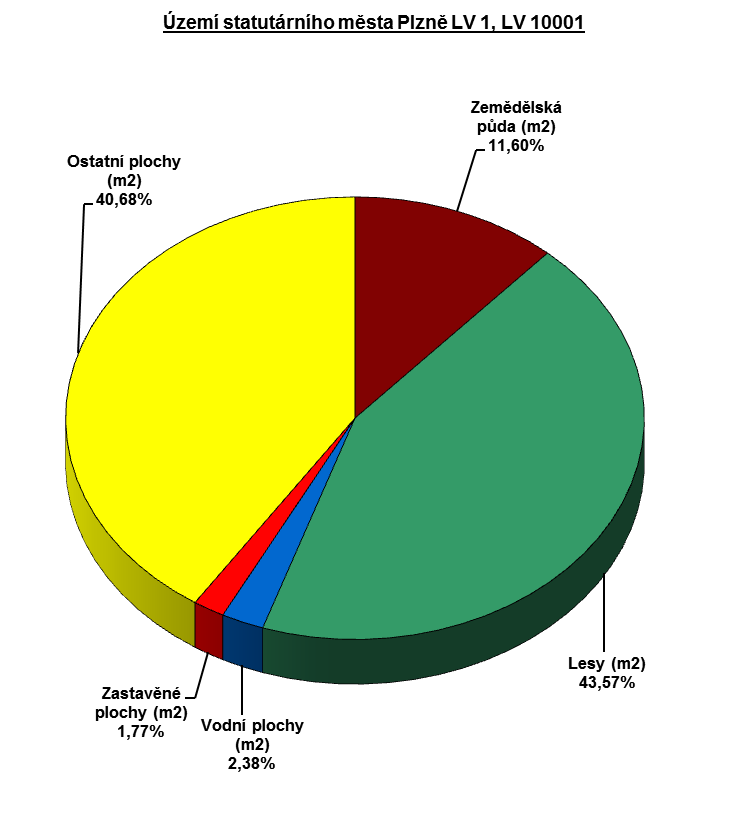 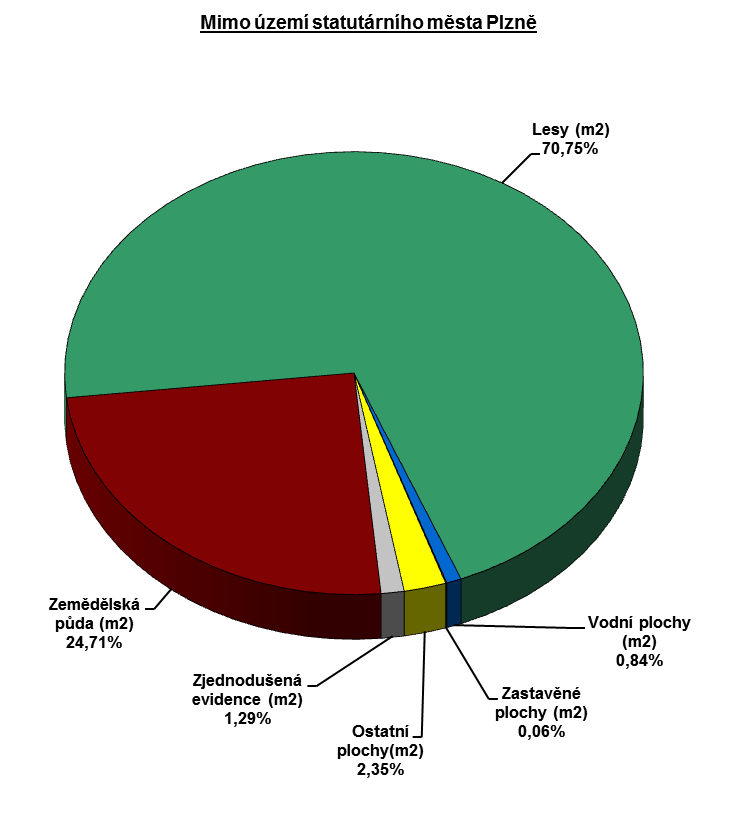 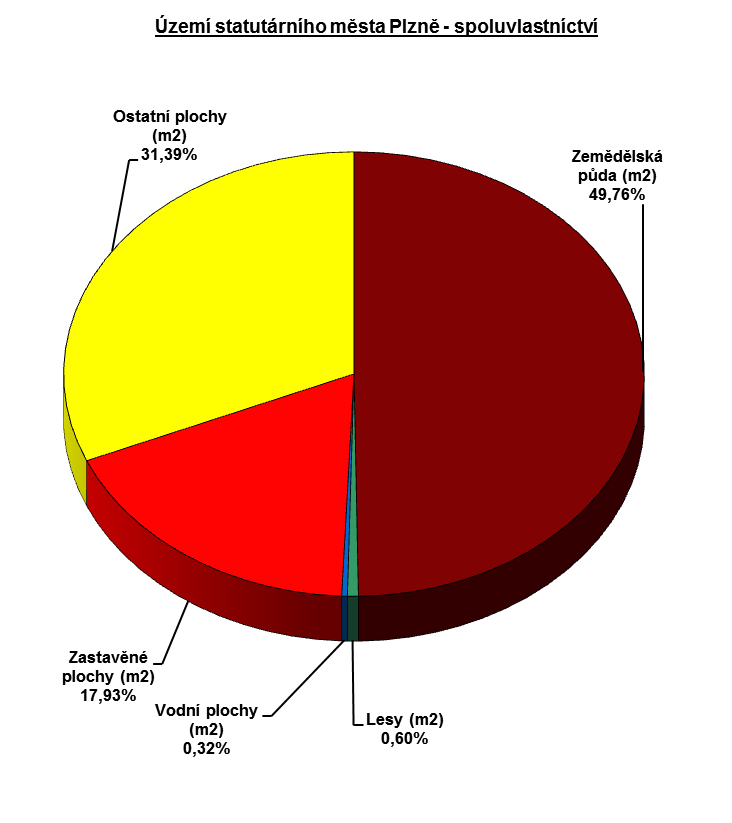 Graf a tabulka přehledu druhů a způsobů využití pozemků LV 1, LV 10001 v m2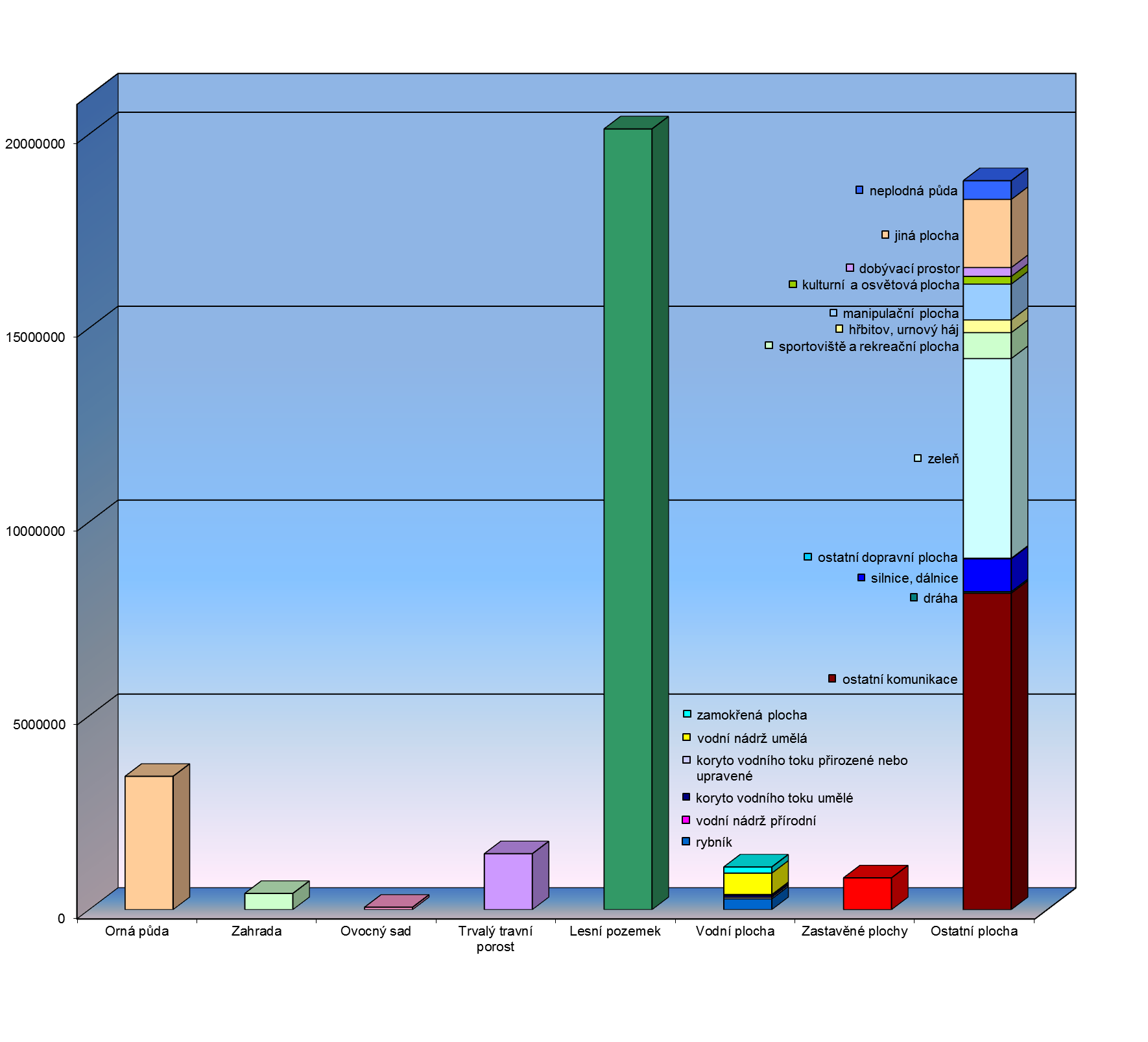 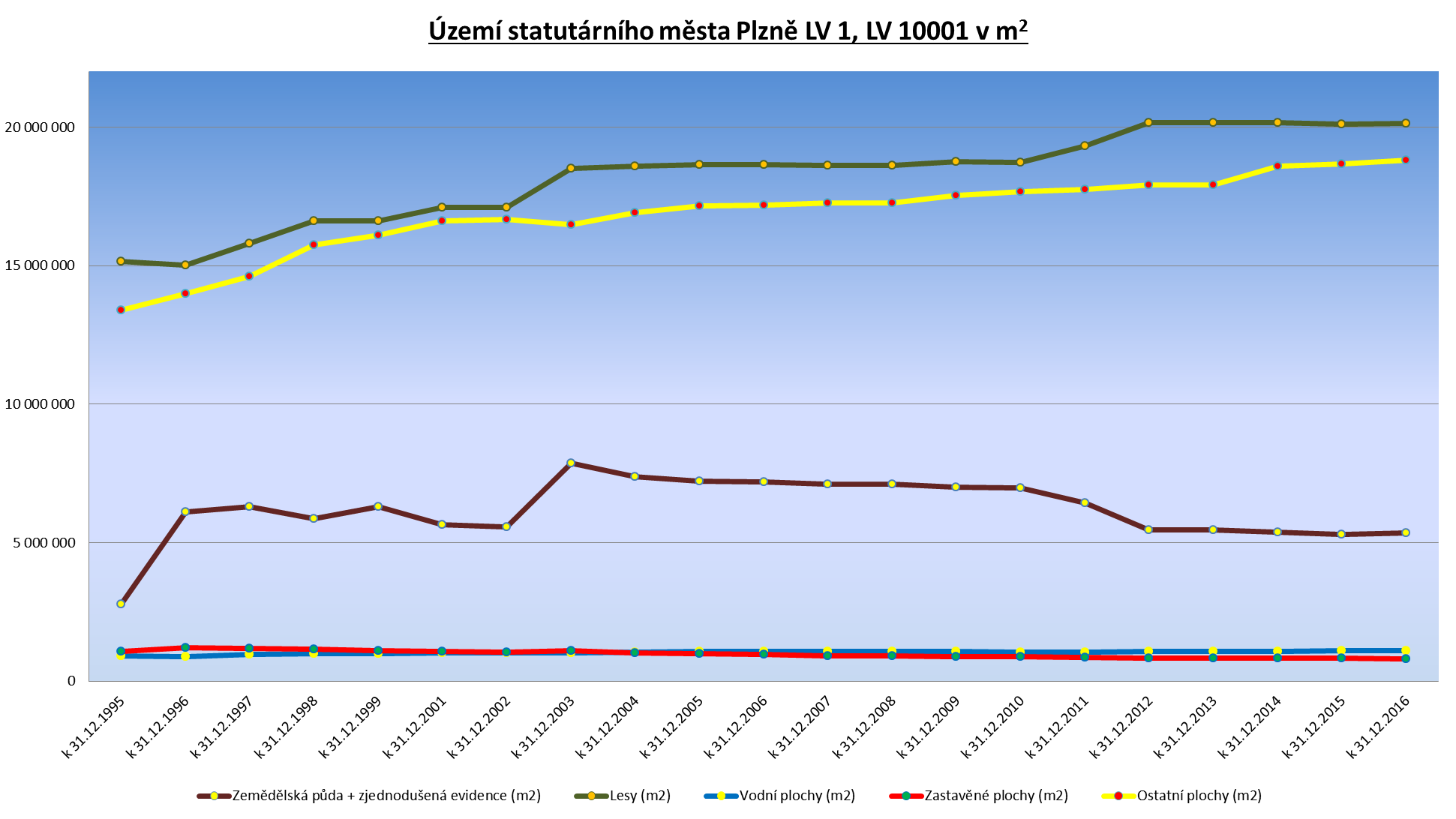 2. Přehled rozsahu správy majetku dle jednotlivých městských správců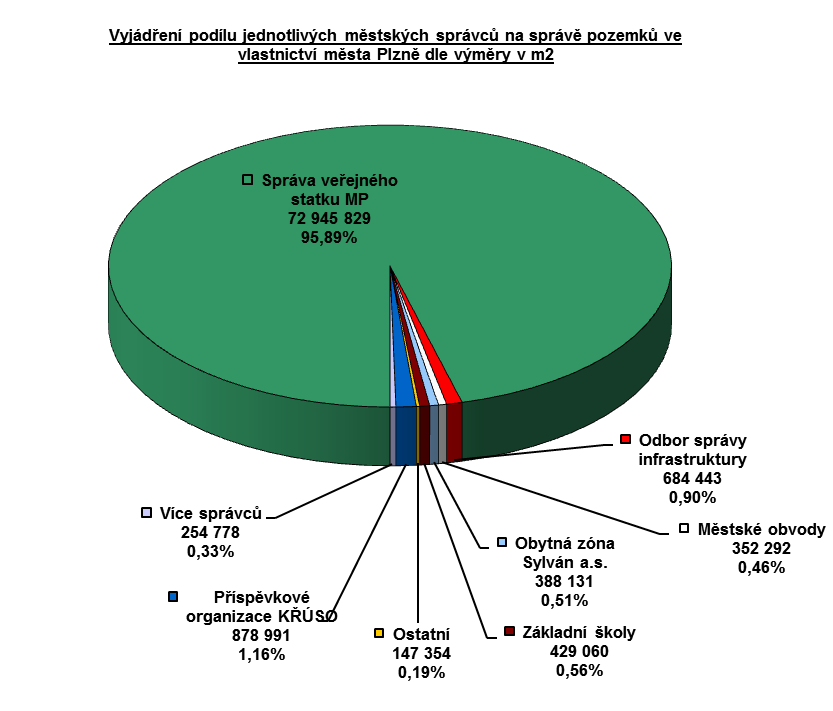 Veškerý nemovitý majetek statutárního města Plzně je v souladu s příslušným ustanovením Statutu a směrnicemi upravujícími nakládání s majetkem svěřován do správy jednotlivým správcům městského majetku, jimiž mohou být:Městské obvody, kterým je majetek svěřován do trvalé správy vedené v Příloze č. 3 Statutu města PlzněPříspěvkové organizacev působnosti KPRIM :Útvar koordinace evropských projektův působnosti KŘTÚ :Správa veřejného statku města PlzněÚtvar koncepce a rozvoje města PlzněSpráva informačních technologií města Plzněv působnosti ÚSO :OŠMT - plní funkci výkonného a poradního orgánu RMP v oblasti plnění jejích úkolů zřizovatele u základních škol a školních jídelen s právní subjektivitou zřízených městem Plzní. KŘÚSO - plní funkci výkonného a poradního orgánu RMP v oblasti plnění jejích úkolů zřizovatele u těchto příspěvkových organizací: Dětské centrum PlzeňSpráva hřbitovů a krematoria města PlzněMěstský ústav sociálních služeb města PlzněDivadlo Josefa Kajetána TylaDivadlo ALFAPlzeň – TURISMUSKnihovna města PlzněZoologická a botanická zahrada města PlzněJednotlivé odbory MMP – odbor správy infrastruktury, odbor krizového řízení, odbor vnitřní správy, odbor školství mládeže a tělovýchovy, atd.Jiné právní subjekty na základě uzavřených smluvních vztahů – Obytná zóna Sylván a.s. mandátní správce bytového a nebytového fondu, VTP a.s. smluvní správce areálu Vědecko technologický park.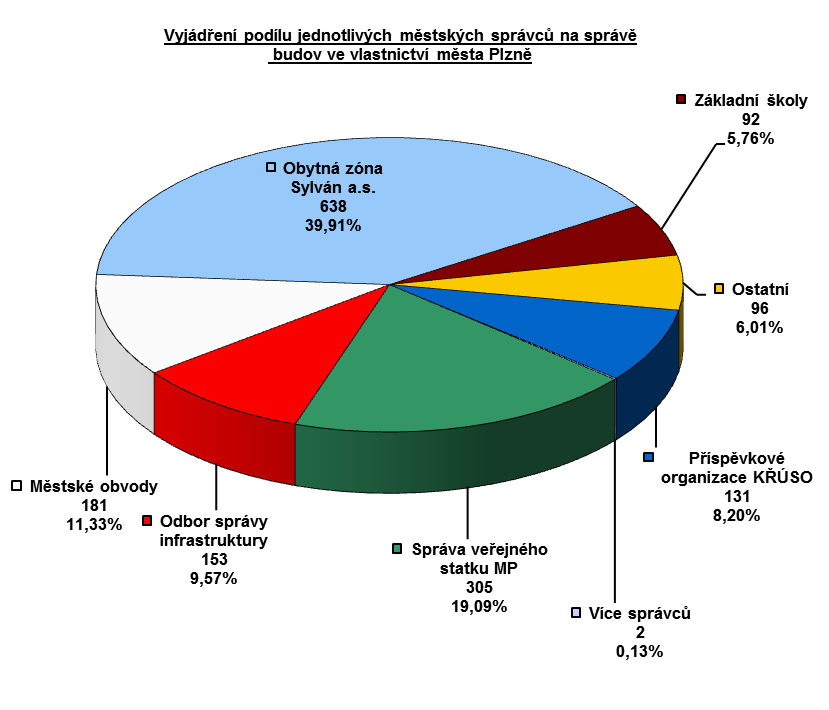 3. Změny v KN ovlivňující celá katastrální územíKatastrální úřad provádí postupně obnovu operátu (též označována jako digitalizace) jednotlivých katastrálních území, přičemž během loňského roku proběhla mimo území statutárního města Plzně obnova operátu v katastrálním území – Horská Kvilda (část) (přepracováním v S-SK), Chotěšov (část) (přepracováním v S-JTKS), Šlovice u Plzně (přepracováním v S-JTKS), Šťáhlavice (část) (pozemkovou úpravou), Dolany u Plzně (přepracováním v S-JTKS, Horní Bříza (přepracováním v S-JTKS) a Úherce u Nýřan (část) (přepracováním v S-JTKS). Na území statutárního města Plzně byla již digitalizace ukončena ve všech katastrálních územích.S dokončením digitalizace v jednotlivých katastrálních územích je spojeno nejen zpřesnění vlastnických hranic parcel včetně jejich výměr, ale pro město, tedy pro odbor evidence majetku MMP, to znamená mnohonásobná šetření vlastnictví včetně získání nabývacích listin u dosud nesvěřených pozemků a jejich následné svěření. V evidenci majetku města je pak nutné provést u každého pozemku dotčeného změnou opravu záznamu a zároveň v případě pozemkových úprav i účetní změny majetku.Na základě ustanovení § 36 zák. 256/2013 Sb. v platném znění (dále jen katastrální zákon) provádí katastrální úřady opravy chyb v katastru nemovitostí. Tyto opravy jsou vyvolány různými podněty, které přesně specifikuje příslušný § katastrálního zákona. Dochází k nim zejména při zápisu nových geometrických plánů a při přípravě obnovy operátu jednotlivých katastrálních území.O případech, ve kterých je dotčen opravou chyby v katastru nemovitostí majetek ve vlastnictví statutárního města Plzeň, je EVID MMP informován a následně provede kontrolu dokladů nebo skutečností, které vedly k opravě chyby v katastru nemovitostí. V případě, kdy by bylo zjištěno poškození práv statutárního města Plzeň, jsou k dispozici opravné prostředky proti provedení příslušné opravy.V roce 2016 se dotýkaly majetku ve vlastnictví města následující opravy chyb katastru nemovitostí:Zároveň EVID MMP pracoval soustavně na identifikaci majetku ve vlastnictví statutárního města Plzně a na jeho případném zavedení do účetní evidence města, aby byl dosažen soulad mezi stavem katastru nemovitostí a stavem evidence majetku statutárního města Plzně. Převážně se jedná o nemovitosti, které získalo město na základě zák. 172/1991 Sb. o přechodu některých věcí z majetku České republiky do vlastnictví obcí. V rámci těchto majetkových šetření byl během roku 2016 svěřen a doplněn majetek v celkové hodnotě 4 048 323 Kč.4. Přehled majetkových převodů uskutečněných statutárním městem Plzeň prostřednictvím jednotlivých odborů MMP v roce 2016Statutární město Plzeň realizovalo v roce 2016 - 19 směnných smluv, 122 kupních smluv, ve kterých bylo město nabyvatelem, 13 darovacích smluv (z toho město obdarovaný 9 a město dárce 4) a 167 kupních smluv o prodeji městského majetku.a) Odbor nabývání majetku MMP v rámci své činnosti během roku 2016 realizoval smluvní vztahy, na jejichž základě získal majetek v celkové hodnotě 191 mil Kč.Tyto finanční prostředky můžeme rozdělit podle způsobu nabytí i podle jednotlivých tříd majetku, tedy podle charakteru nabývaného majetku takto:Na základě darů a bezúplatných převodů, u nichž byl realizátorem MAJ MMP, získalo město majetek v hodnotě 111 585 880 Kč.Na základě kupních smluv, u nichž byl realizátorem MAJ MMP, město získalo v roce 2016 majetek v hodnotě 74 007 585 Kč – tuto částku lze podle charakteru nabývaného majetku rozdělit na zisk:a) budov -	v hodnotě 	788 171 Kčb) pozemků -	v hodnotě	71 493 545 Kčc) TDI	v hodnotě	1 725 869 KčNa základě směnných smluv, u nichž byl realizátorem MAJ MMP, město získalo v roce 2016 majetek v hodnotě 4 105 250 Kč – tuto částku lze podle charakteru nabývaného majetku rozdělit na zisk:a) budov -	v hodnotě 	0 Kčb) pozemků -	v hodnotě	3 508 125 Kčc) TDI	v hodnotě	597 125 KčV souvislosti s nabytím výše uvedeného majetku vynaložil MAJ MMP v roce 2016 náklady na:a) znalecké posudky -	400 404 Kčb) geometrické plány -	182 205 KčV souvislosti s majetkovou přípravou pro investiční výstavbu uzavřel v roce 2016 MAJ MMP celkem 13 nájemních smluv pro investiční výstavbu. Jedná se o nájem pozemků jiných vlastníků, které statutární město Plzeň potřebuje pro investiční výstavbu. V rámci uzavřených platných nájemních vztahů pro investiční výstavbu bylo uhrazeno v roce 2016 nájemné ve výši 1 280 837,70 Kč.b) Odbor příjmů z pohledávek a prodeje MMP na základě smluv, u nichž byl realizátorem, zajistil výnos do rozpočtu města v celkové výši 927,3 mil Kč, a to na základě:a) prodeje bytů - 	18 885 298 Kččástka zahrnuje prodeje bytových jednotek formou městské soutěže (uživatelům, volných bytových jednotek) a 	prodeje bytových jednotek přímým prodejem nájemcůmb) prodeje nebytových jednotek:	3 548 827 Kččástka zahrnuje prodeje nebytových jednotek formou městské soutěže (nájemcům, volných nebytových jednotek) a 	prodeje nebytových jednotek přímým prodejem nájemcůmc) prodeje domů:	96 101 241 Kčd) prodeje pozemků:	93 527 961 Kče) vodohospodářská infrastruktura	715 306 712 KčV souvislosti s přípravou majetkových převodů vynaložil PROP MMP náklady na:a) znalecké posudky -	481 135 Kčb) inzerce -	227 733 Kčc) soudní poplatky -	145 369 Kčd) právní služby – služby soud. exekutora -	7 235 KčV rámci činnosti EVID MMP bylo dále uzavřeno 23 smluv, jejichž předmětem byl movitý majetek, z toho 14 darovacích a 9 smluv o prodeji.V roce 2016 bylo v 8 případech uznáno vydržení vlastnického práva k pozemkům dosud vedených na listu vlastnictví města Plzně.V roce 2016 bylo uzavřeno EVID MMP 41 smluv o výpůjčce, jejichž předmětem byl nemovitý majetek (největší zastoupení má realizace schválených smluvních vztahů na pozemky pod sušáky), a 42 dodatků ke stávajícím smlouvám a 1 výpůjčka, jejichž předmětem byl movitý majetek.Zprávu předkládá:	H. Matoušová, členka RMPZprávu zpracovala dne:	2. 3. 2017	Mgr. Hana Radová, MBA		Ladislav Raška, EVIDSchůze ZMP se zúčastní:	Mgr. H. Radová, MBA, VO EVID MMPObsah zprávy projednán s: 	Ing. H. Kuglerovou, MBA, ŘEÚ	souhlasí             Zveřejněno na úřední desce: 	  nepodléhá zveřejněníDruh pozemkuPlocha (m2)Způsob využitíPlocha (m2)Orná půda3 437 605Zahrada417 555Ovocný sad61 686Trvalý travní porost1 441 275Lesní pozemek20 131 971Vodní plocha1 100 261rybník278 153Vodní plocha1 100 261koryto vodního toku přirozené nebo upravené43 696Vodní plocha1 100 261koryto vodního toku umělé48 301Vodní plocha1 100 261vodní nádrž přírodní20 202Vodní plocha1 100 261vodní nádrž umělá552 016Vodní plocha1 100 261zamokřená plocha157893Zastavěné plochy819 494Ostatní plocha18 796 737ostatní komunikace8 160 776Ostatní plocha18 796 737dráha40 416Ostatní plocha18 796 737silnice, dálnice844 327Ostatní plocha18 796 737ostatní dopravní plocha15 804Ostatní plocha18 796 737zeleň5 150 046Ostatní plocha18 796 737sportoviště a rekreační plocha668 967Ostatní plocha18 796 737hřbitov, urnový háj326 590Ostatní plocha18 796 737manipulační plocha924 918Ostatní plocha18 796 737kulturní a osvětová plocha197 170Ostatní plocha18 796 737dobývací prostor228 975Ostatní plocha18 796 737jiná plocha1 756 087Ostatní plocha18 796 737neplodná půda482 661Číslo jednací katastrálního úřaduKatastrální územíDatum oznámeníPředmět opravyOR-498/2016-407Vejprnice28.12.2016Oprava výměry z 88 m2 na 162 m2 u pozemku parcelní číslo 1266/2 k. ú. Vejprnice z důvodu chybného zobrazení hranice v katastrální mapěOR-497/2016-407Vejprnice28.12.2016Oprava výměry u pozemku parcelní číslo 1278/7 k. ú. Vejprnice z 19749 m2 na 19760 m2 v souvislosti s digitalizacíOR-322/20016-405Skvrňany28.12.2016Oprava výměry u pozemku parcelní číslo 1496/18 k. ú. Skvrňany z 15283 m2 na 15286 m2 v souvislosti s digitalizacíOR-237/2016-405Doudlevce10.11.2016Oprava zákresu parcely parcelní číslo 490/26 na základě omylu při tvorbě digitální mapyOR-352/2016-405Losiná1.9.2016Oprava výměry závorkové parcely parcelní číslo GP (182/8) z dosavadních 2812 m2 na 8852 m2 – zpřesnění parcel ve zjednodušené evidenci OR-134/2016-405Křimice20.5.2016Zrušení pozemku parcelní číslo 375/6, změna výměry u pozemku parcelní číslo 318/7, zápis stavby garáže na pozemku parcelní číslo 318/6 a zápis stavby garáže na pozemku parcelní číslo 318/7 – sloučení parcel dle faktického stavuOR-71/2016-405Bolevec3.3.2016Zápis věcného břemene cesty k povinné parcele parcelní číslo 1899/7 pro oprávněné parcely - mimo jiné ve vlastnictví města Plzně parcelní číslo 1901/5